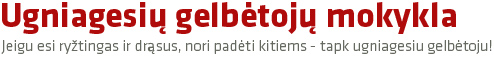 Civilinės saugos mokymo kursų grafikasEil. Nr . Programos pavadinimas Mokymo data  Mokymo vieta Atsakingi už  kursų organizavimą asmenys  12345 1. Asmenų, dalyvaujančių ekstremaliųjų situacijų valdyme, įvadinio civilinės saugos mokymo programa vasario 20 d. – vasario 22 d.  kovo 6 d. – kovo 8 d.         kovo 27 d. – kovo 29 d.   balandžio 17 d. – balandžio 19 d.  R.Jankausko g. 2, L04310 Vilnius Janina Monkeliūnienė  
janina.monkeliuniene@vpgt.lt 
8 5 238 1368 8 5 240 2802   1. Asmenų, dalyvaujančių ekstremaliųjų situacijų valdyme, įvadinio civilinės saugos mokymo programa gegužės 8 d. – gegužės 10d.   
birželio 12 d. – birželio 14 d.  
rugsėjo 4 d. – rugsėjo 6 d. 
spalio 16 d. – spalio 18 d. 
lapkričio 6 d. – lapkričio 8 d. 
gruodžio 11 d. – gruodžio 13 d R.Jankausko g. 2,  
LT-04310 Vilnius Janina Monkeliūnienė  
janina.monkeliuniene@vpgt.lt 
8 5 238 1368 8 5 240 2802   2. Ūkio subjektų vadovų arba jų įgaliotų asmenų įvadinio civilinės saugos mokymo programa  Nuotolinis mokymas! kovo 5 d. – balandžio 5 d. 
gegužės 14 d. – birželio 14 d. 
rugsėjo 17 d. – spalio 18 d. 
lapkričio 12 d. – gruodžio 14 d  Nuotolinis mokymas! Regina Voitkevič 
regina.voitkevic@vpgt.lt 
8 5 238 1368 8 5 240 2802  3. Ūkio subjektų ir įstaigų, kuriuose nuolat ar laikinai būna žmonių, vadovų arba jų įgaliotų asmenų įvadinio civilinės saugos mokymo programa balandžio 10 d. – balandžio 12 d. R.Jankausko g. 2, LT-04310 Vilnius Janina Monkeliūnienė  
janina.monkeliuniene@vpgt.lt 
8 5 238 1368                          8 5 240 2802  3. Ūkio subjektų ir įstaigų, kuriuose nuolat ar laikinai būna žmonių, vadovų arba jų įgaliotų asmenų įvadinio civilinės saugos mokymo programa lapkričio 20 d. – lapkričio 22 d. Janina Monkeliūnienė  
janina.monkeliuniene@vpgt.lt 
8 5 238 1368                          8 5 240 2802   4. Kultūros paveldo objektų vadovų arba jų įgaliotų asmenų įvadinio civilinės saugos mokymo programa balandžio 24 d. – balandžio 26 d. rugsėjo 18 d. – rugsėjo 20 d. R.Jankausko g. 2, 
LT-04310 Vilnius Janina Monkeliūnienė   
janina.monkeliuniene@vpgt.lt 
8 5 238 1368                          8 5 240 2802  5. Asmens sveikatos priežiūros įstaigų vadovų arba jų įgaliotų asmenų įvadinio civilinės saugos mokymo programa gegužės 29 d. – gegužės 31 d. R.Jankausko g. 2,  
LT-04310 Vilnius Janina Monkeliūnienė   
janina.monkeliuniene@vpgt.lt 
8 5 238 1368                          8 5 240 2802  6. Savivaldybių civilinės saugos specialistų įvadinio civilinės saugos mokymo programa  lapkričio 12 d. – lapkričio 16 d. R.Jankausko g. 2,  
LT-04310 Vilnius Janina Monkeliūnienė   
janina.monkeliuniene@vpgt.lt 
8 5 238 1368                          8 5 240 2802  6. Savivaldybių civilinės saugos specialistų įvadinio civilinės saugos mokymo programa  Janina Monkeliūnienė   
janina.monkeliuniene@vpgt.lt 
8 5 238 1368                          8 5 240 2802  7. Žmogaus saugos mokytojų įvadinio civilinės saugos mokymo programa  
Nuotolinis mokymas! gegužės 14 d. – gegužės 18 d R.Jankausko g. 2,  
LT-04310 Vilnius Janina Monkeliūnienė    
janina.monkeliuniene@vpgt.lt 
8 5 238 1368                         8 5 240 2802  7. Žmogaus saugos mokytojų įvadinio civilinės saugos mokymo programa  
Nuotolinis mokymas! kovo 1 d. – balandžio 3 d. 
gegužės 7 d. – birželio 7 d. 
rugsėjo 3 d. – spalio 3 d. 
lapkričio 5 d. – gruodžio 5 d. Nuotolinis mokymas!  Janina Monkeliūnienė    
janina.monkeliuniene@vpgt.lt 
8 5 238 1368                         8 5 240 2802  8. Civilinės saugos dėstytojų įvadinio civilinės saugos mokymo programa 
 Nuotolinis mokymas! balandžio 9 d. – gegužės 10 d. 
spalio 1 d. – spalio 31 d. Nuotolinis mokymas!  Janina Monkeliūnienė   
janina.monkeliuniene@vpgt.lt 
8 5 238 1368                          8 5 240 2802  9. Reagavimo į cheminius, biologinius, radiacinius ir branduolinius įvykius tęstinio civilinės saugos mokymo programa spalio 23 d. – spalio 25 d. R.Jankausko g. 2, 
LT-04310 Vilnius Janina Monkeliūnienė   
janina.monkeliuniene@vpgt.lt 
8 5 238 1368                          8 5 240 2802  10. Ekstremaliųjų situacijų valdymo organizavimo tęstinio civilinės saugos mokymo programa kovo 20 d. – kovo 22 d. 
birželio 5 d. – birželio 7 d. 
spalio 2 d. – spalio 4 d. 
lapkričio 27 d. – lapkričio 29 d. R.Jankausko g. 2,  
LT-04310 Vilnius Janina Monkeliūnienė  
janina.monkeliuniene@vpgt.lt 
8 5 238 1368                          8 5 240 2802   11. Civilinės saugos pratybų rengimo tęstinio civilinės saugos mokymo programa  rugsėjo 25 d. – rugsėjo 27 d. R.Jankausko g. 2, 
LT-04310 Vilnius  Alina Paškevičiūtė   
alina.paskeviciute@vpgt.lt   
8 5 238 1368                          8 5 240 2802   12. Ekstremaliųjų situacijų valdymo planų rengimo tęstinio civilinės saugos mokymo programa spalio 9 d. – spalio 11 d. R.Jankausko g. 2, 
LT-04310 Vilnius Janina Monkeliūnienė  
janina.monkeliuniene@vpgt.lt 
8 5 238 1368                          8 5 240 2802  1234513.Gyventojų apsaugos ekstremaliųjų situacijų atvejais organizavimo tęstinio civilinės saugos mokymo programa gruodžio 4 d. – gruodžio 6 d.R.Jankausko g. 2,   
LT-04310 Vilnius Janina Monkeliūnienė   
janina.monkeliuniene@vpgt.lt 
8 5 238 1368                         8 5 240 2802 14.Žmogaus saugos mokytojų tęstinio civilinės saugos mokymo programagegužės 21 d. – gegužės 25 d. rugsėjo 10 d. – rugsėjo 14 d. R.Jankausko g. 2,  
LT-04310 VilniusJanina Monkeliūnienė   
janina.monkeliuniene@vpgt.lt 
8 5 238 1368                          8 5 240 2802  15.Lietuvos Respublikos Vyriausybės Ekstremaliųjų situacijų komisijos narių įvadinio civilinės saugos mokymo programarugsėjo 17 d. – rugsėjo 19 d. R.Jankausko g. 2,   
LT-04310 VilniusJanina Monkeliūnienė   
janina.monkeliuniene@vpgt.lt 
8 5 238 1368                          8 5 240 2802 